Renaissance in Europe/30PreambleYou now understand that the demise of medieval life in Europe was caused by a myriad of circumstances and led to a time of ‘rebirth’ and creativity, known by some as the Renaissance. Today, you will be exploring art and ideas by looking at Master Leonardo and others.AssignmentYou read the graphic resource, so now read the Renaissance pages pp. 225-228 and answer the questions below. This is due at the end of class. You may use your classmates as a resource as well, but your answers must be your own and you must each hand in a copy at the end of class.AssessmentYou will be assessed on completion, depth of thought, and technical skills. (/5 for each part)PART ONECreate a timeline with 5 important events of the Renaissance, each briefly explained.PART TWOWhy has Leonardo had so much impact on the world? Explain using specific evidence. (HINT: Remember to have an interesting opening and closing and use transitions.)_____________________________________________________________________________________________________________________________________________________________________________________________________________________________________________________________________________________________________________________________________________________________________________________________________________________________________________________________________________________________PART THREETry to draw one of the most famous inventions or pieces of art from the Renaissance. You will be assessed for EFFORT only!PART FOUR (answer in a well-organized historical paragraph that has an interesting opening sentence, PEE, and an interesting closing sentence.What is a ‘Renaissance Man’? What do YOU do to make sure you are a well-rounded individual?_______________________________________________________________________________________________________________________________________________________________________________________________________________________________________________________________________________________________________________________________________________________________________________________________________________________________________________________________________________________________________________________________________________________________________________________________________PART FIVEWhat are some unique features of Renaissance art that did not exist during medieval times?_______________________________________________________________________________________________________________________________________________________________________________________________________________________________________________________________________________________________________________________________________________________________________________________________________________________________________________________________________________________________________________________________________________________________________________________________________PART SIXWho was more influential during the Middle Ages, Da Vinci or Michelangelo? Defend your answer using specific evidence in the web provided.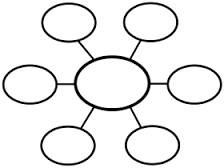 